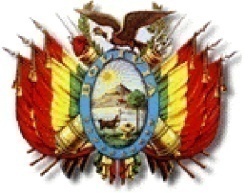 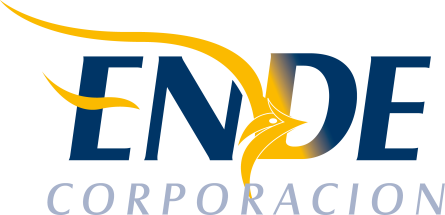                          ESTADO PLURINACIONAL DE BOLIVIAEMPRESA NACIONAL DE ELECTRICIDAD - ENDECONTRATACION DIRECTA CON PROCESO PREVIO: CDCPP-ENDE-2016-046“ITEM 1.- PROFESIONAL JUNIOR-PGLC C ITEM 2.- PROFESIONAL JUNIOR-PGLC D ITEM 3.- PROFESIONAL NIVEL VI-PGLC C”RESULTADO DEL PROCESO DE CONTRATACION La Empresa Nacional de Electricidad (ENDE), comunica que en el proceso de contratación directa CDCPP-ENDE-2016-046 “ITEM 1.- PROFESIONAL JUNIOR-PGLC C ITEM 2.- PROFESIONAL JUNIOR-PGLC D ITEM 3.- PROFESIONAL NIVEL VI-PGLC C”, Las propuestas presentadas, no cumplen con los requisitos mínimos de la expresión de interés. Cochabamba, 29 julio 2016